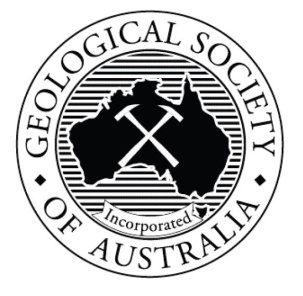 Geological Society of Australia – Western Australian DivisionConditions for Student Travel/Study/Work BursariesThe Geological Society of Australia - Western Australian Division recognises that early-career geoscientists make important contributions to the Earth Sciences. The Society sets aside a maximum of $3000 per year as bursaries to students (undergraduate, Honours, MSc, PhD), as individuals or as groups, to assist with costs such as conference registration, workshops, travel and research projects. Individual bursaries will not normally exceed $1000, but larger requests will be considered if a particular need is demonstrated, and the larger bursary does not deprive other worthy bursary applicants. The following conditions will apply:Applications for bursaries will close on the 31st of May and 30th of September each year. The awards will be adjudicated by the GSA WA Division Committee;Bursaries may be awarded retrospectively in exceptional cases, but only for projects commenced during the 6 month period before the close-of-applications date;Bursaries are awarded on the basis of the merit of student, the benefit of the proposed activity to the applicant’s research or professional development, financial need, and quality of the application;Applicants must be financial student members of the Geological Society of Australia WA Division, enrolled in a Western Australian institution, and proposed projects should relate to projects or work focussed on Western Australia;Financial need is judged in relation to grants and funding accessible to the student for this project from other sources. Preference will also go to those who need relatively small top-up bursaries (in addition to other grants given for the same purpose) in order to attend the chosen event or venue. Any other funding must be declared on the application (including self-funding or other project scholarships);Documentary evidence that the applicant is going to undertake the project on the application must be provided, such as registration for a conference; abstract; a letter of invitation to use laboratory equipment; or major travel or accommodation receipts.Higher priority goes to those students who will actively do work: research in a specialist laboratory, or presentation of a paper at a conference;Lower priority goes to students who intend to attend conferences, field trips, laboratories etc. as a passive observer in order to learn. Successive applications by an individual or group for an activity substantively similar to one previously awarded a bursary will only be considered if the activity has a demonstrably different focus (e.g. research goal, reported results, target audience);Successful applicants must submit a brief report (1 page report plus summary accounts) on the work or travel undertaken through the bursaries. Second applications from students who have failed to submit such reports for previous bursaries will not be considered.